Отчёт о проведении экскурсии к весеннему  водоёму     В начале  маяв ходе реализации  проекта «Первые шаги в экологию» воспитанники группы подготовительной   группы совершили пешеходную экскурсию на берег реки Тура . Цель проведения экскурсии: обогатить и систематизировать знания детей о времени года Весна. Задачи решаемые в ходе организованной образовательной деятельности:-Продолжать учить детей видеть изменения, происходящие в природе со сменой времен года.-Развивать эмоционально-эстетические чувства, уметь видеть, понимать и чувствовать красоту весенних деревьев и реки.-Формировать представления об экологических взаимосвязях в природе.-Совершенствовать природоохранительную деятельность детей, учить заботиться о пернатых друзьях.-Обогащать словарный запас, формировать связную речь.   В увлекательном путешествии за знаниями и новыми впечатлениями малышей сопровождали Ступень А.В и Назарова С.А..     По дороге дети с интересом рассматривали деревья, слушали стихи поэтов о красоте природы, отвечали на вопросы педагогов.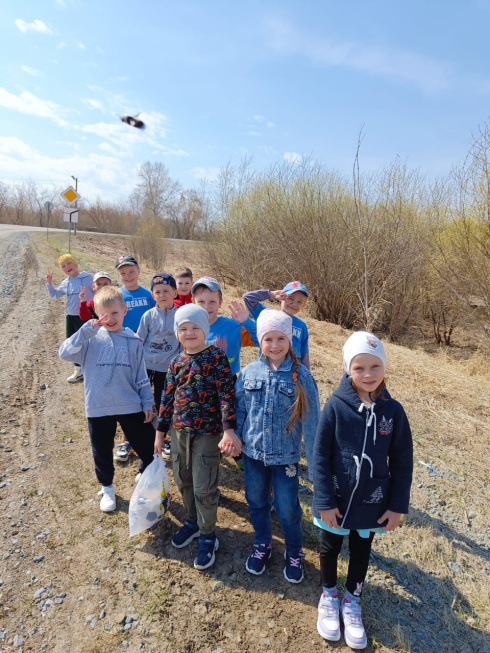 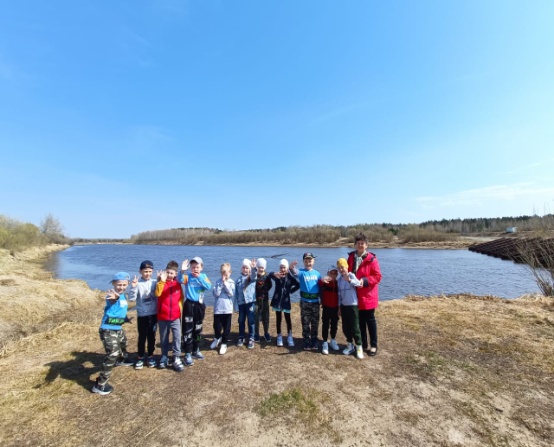 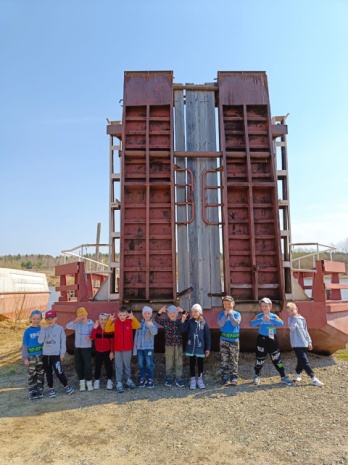 